Проект: Продажа объекта недвижимости: арендный бизнес.Название объекта: Супермаркет «Магнит».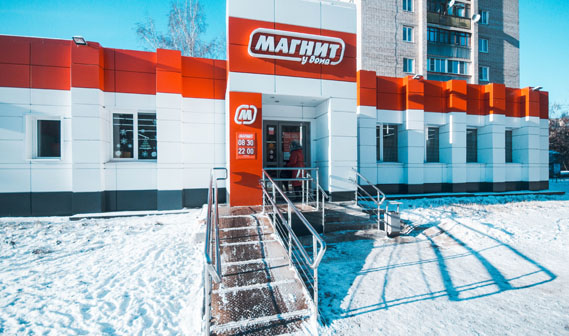 Адрес объекта: РФ, Московская область, г.Подольск , ул.Сосновая, 12Стоимость продажи объекта: 		58 030 000 руб.Площадь помещения (общая): 		347 м.кв.Месячный арендный платеж (МАП): 	374 500 руб.Годовой арендный платеж (ГАП): 		4 494 000 руб.Индексация в год (по договору): 		7%Договор аренды: 				10 летПрибыль 100%: 				10 лет.Прогноз роста стоимости объекта /через 10 лет/: 105 700 000 рублей._______________________________________________________________________________________________________Описание арендатора:«Магнит» — российская компания розничной торговли и одноимённая сеть продовольственных магазинов (большая часть из них имеет формат «магазин у дома»). По итогам аудированным результатам деятельности за 2017 год в соответствии со стандартном МСФО выручка компании в 2017 году составила 1 143,31 млрд руб., чистая прибыль — 35,54 млрд руб.Валовая прибыль выросла с 295,76 млрд. руб. до 304,64 млрд. руб. Валовая маржа за 2017 год составила 26,65%. В течение 2017 года «Магнит» открыл 2 291 магазинов. Общее количество магазинов сети на 31 декабря 2017 года составило 16 350 (12 125 «магазинов у дома», 243 гипермаркета, 208 магазинов «Магнит Семейный» и 3 774 магазина дрогери). Торговая площадь увеличилась на 13,56% с 5,07 млн. кв. м. на конец 2016 года до 5,75 млн. кв. м. на конец 2017 года._____________________________________________________________Описание объекта:Объект является пристройкой к 9-ти этажному жилому дому по первой линии домов улицы Сосновая рядом с современной общеобразовательной школой на 1800 мест.Объект находится на пути следования из центра города по направлению в новую часть микрорайона Кутузово в сторону объездной дороги г.Подольска.По отзывам жителей микрорайона – «Магнит» на Сосновой очень удобен тем, что расположен по пути следования домой, имеет удобную парковку и широкий ассортимент товаров. Клиенты магазина, совершив покупку – сразу едут на парковку, никуда больше не заезжая, и идут со своими покупками до квартиры. Магазин расположен рядом с парком, где любят отдыхать местные жители со своими детьми и домашними животными.В ближайшее время планируется сделать съезд с объездной дороги с на улицу Сосновая. Тогда весь автомобильный траффик, который движется в микрорайон Кутузово с Симферопольского шоссе пойдет по улице Сосновой. Аналитики «Магнита» снова очень точно просчитали место, где должен находиться их супермаркет.Когда Ваш арендатор – сеть супермаркетов «Магнит» - Вы гарантированно получаете доход, который в будущем перейдет Вашим детям!______________________________________________________________С Уважением, команда «Magorclub»ИП Едаков Алексей Анатольевич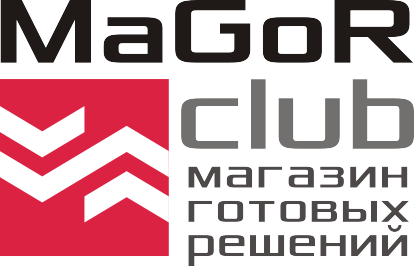 Юр. адрес:142184, Московская область, г. Подольск, мкр. Климовск, ул. Революции, д. 4, кв. 81Фактический  адрес: 142116,  Московская  область,  г. Подольск,   Домодедовское шоссе,  д. 14ИНН   502102695609,   Р/с  40802810400000033385   Отд. «Подольское»  АО «Райффайзенбанк»БИК  044525700,   К/с 30101810200000000700,    ОКПО 0122307330,  ОГРНИП  317507400048131Тел.:  +7 (495)  792-21-23,  +7 (800)  600-51-16,  e-mail:  info@magorclub.ru,  сайт: magorclub.ruИП Едаков Алексей АнатольевичЮр. адрес:142184, Московская область, г. Подольск, мкр. Климовск, ул. Революции, д. 4, кв. 81Фактический  адрес: 142116,  Московская  область,  г. Подольск,   Домодедовское шоссе,  д. 14ИНН   502102695609,   Р/с  40802810400000033385   Отд. «Подольское»  АО «Райффайзенбанк»БИК  044525700,   К/с 30101810200000000700,    ОКПО 0122307330,  ОГРНИП  317507400048131Тел.:  +7 (495)  792-21-23,  +7 (800)  600-51-16,  e-mail:  info@magorclub.ru,  сайт: magorclub.ru